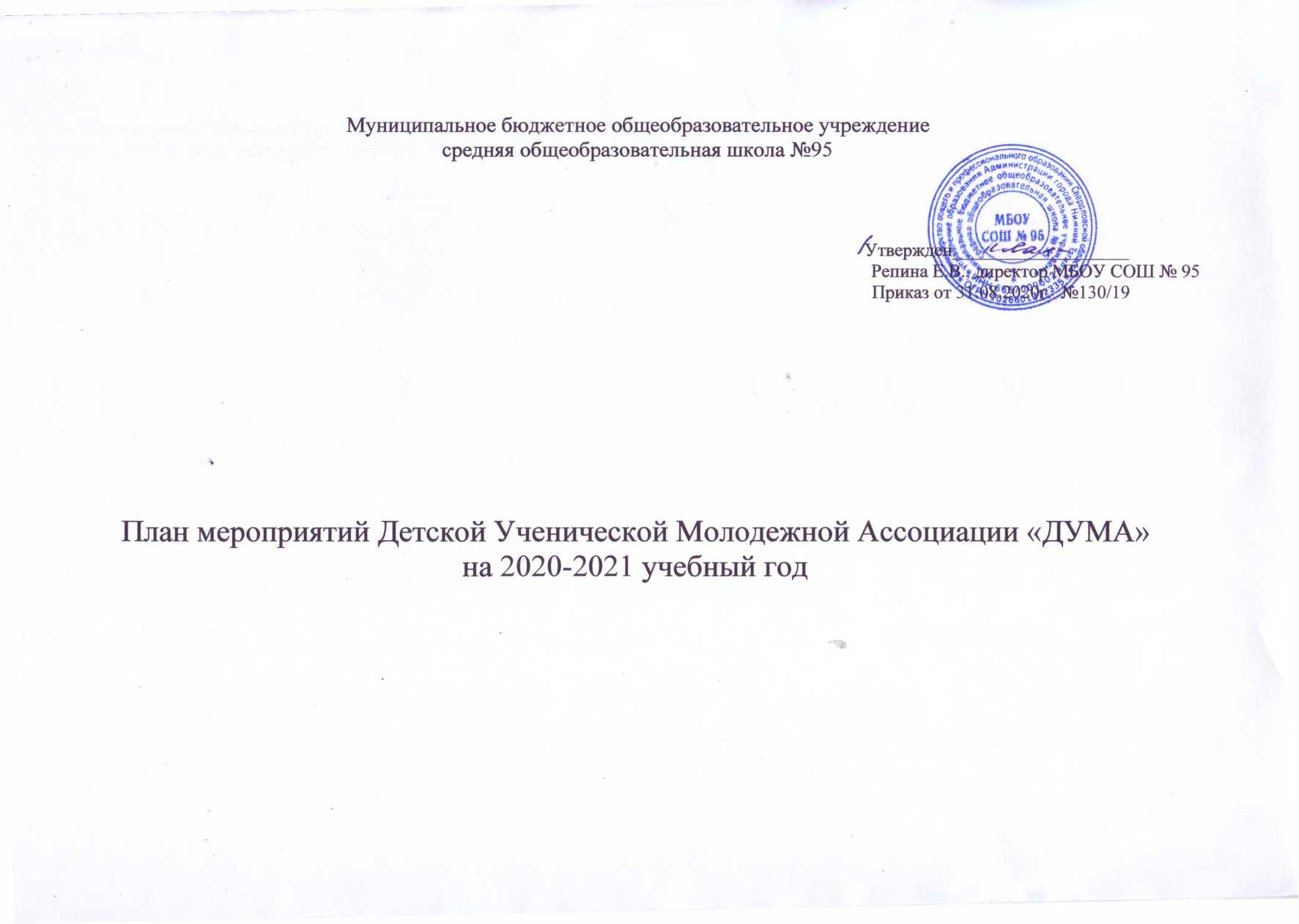 Цель:   усилить роль обучающихся в решении вопросов школьной жизни; воспитать обучающихся в духе демократической культуры, социальной ответственности и гражданской активности, привлечь учащихся к сотворчеству и сотрудничеству с педагогическим коллективом, развить самоуправленческие  начала, развить гражданско-патриотические качества. Задачи:Привлечь обучающихся к программам районного, городского школьного самоуправления (через разработку, организацию, проведение и участие в различных коллективных творческих делах);Создать условия для самовыражения, самоутверждения каждой личности через участие в различных видах деятельности;Воспитать у школьников демократическую культуру, сформировать умение действовать в интересах совершенствования не только своей личности, но и общества;Воспитать достойных творческих лидеров.№Название мероприятияКлассыСрокиОтветственныеКТД «Здравствуй, осень золотая!»КТД «Здравствуй, осень золотая!»КТД «Здравствуй, осень золотая!»КТД «Здравствуй, осень золотая!»КТД «Здравствуй, осень золотая!»1.Праздничные мероприятия, посвященные Дню знаний:поздравительная видеолинейка «Здравствуй, родная школа»1-11СентябрьПедагог - организаторПредседатель детской организацииКласс, отвечающий за проведение мероприятия2.Чудо природы «Осенние чудеса природы» (онлайн – формат)1-11СентябрьПедагог - организаторПредседатель детской организацииКласс, отвечающий за проведение мероприятия3.Дистанционный конкурс «Мы ищем таланты»1-11СентябрьПедагог - организаторПредседатель детской организацииКласс, отвечающий за проведение мероприятия4.Конкурс рисунков ко Дню учителя «Моя любимая школа»1-4СентябрьПедагог - организаторПредседатель детской организацииКласс, отвечающий за проведение мероприятия5.Конкурс поздравительных видеороликов ко Дню учителя5-11СентябрьПедагог - организаторПредседатель детской организацииКласс, отвечающий за проведение мероприятия6.Акция «Поздравляю» ко Дню пожилого человека5-8СентябрьПедагог - организаторПредседатель детской организацииКласс, отвечающий за проведение мероприятия7.Акция «Милосердия» оказание посильной помощи ветеранам, пожилым людям ко дню пожилого человека5-11СентябрьПедагог - организаторПредседатель детской организацииКласс, отвечающий за проведение мероприятия8.«Трудовой десант» сбор макулатуры1-11СентябрьПедагог - организаторПредседатель детской организацииКласс, отвечающий за проведение мероприятия9.Посвящение в первоклассники5-11Октябрь Педагог - организаторПредседатель детской организацииКласс, отвечающий за проведение мероприятия10.Праздничный концерт, посвященный Дню Учителя «Да здравствуют УЧИТЕЛЯ» (онлайн- формат)1-11Октябрь Педагог - организаторПредседатель детской организацииКласс, отвечающий за проведение мероприятия11.Городская акция «Дети- детям»1-11ОктябрьПедагог - организаторПредседатель детской организацииКласс, отвечающий за проведение мероприятияКТД «Безопасный перекресток»КТД «Безопасный перекресток»КТД «Безопасный перекресток»КТД «Безопасный перекресток»КТД «Безопасный перекресток»12.Выступление агитбригады  ЮИД «Дорожный патруль»  1-4НоябрьПедагог - организаторПредседатель детской организацииКласс, отвечающий за проведение мероприятия13.Осенняя неделя добраАкция «Крышки для малышки»Акция «Четыре с хвостиком»Акция «Сухая попа»1-11НоябрьПедагог - организаторПредседатель детской организацииКласс, отвечающий за проведение мероприятияАкция «Вам, любимые», посвященная Дню матери:Акция «Вам, любимые», посвященная Дню матери:Акция «Вам, любимые», посвященная Дню матери:Акция «Вам, любимые», посвященная Дню матери:Акция «Вам, любимые», посвященная Дню матери:14.Конкурс поздравительных видеороликов «Вам любимые мамы посвящается»5-11НоябрьПедагог - организаторПредседатель детской организацииКласс, отвечающий за проведение мероприятия15.Конкурс рисунков «В каждом рисунке слово – МАМА»1-4НоябрьПедагог - организаторПредседатель детской организацииКласс, отвечающий за проведение мероприятияКТД «Новогодний калейдоскоп»КТД «Новогодний калейдоскоп»КТД «Новогодний калейдоскоп»КТД «Новогодний калейдоскоп»КТД «Новогодний калейдоскоп»16.Новогодний концерт для педагогов и  родителей «Чудеса и Новый год» (онлайн- формат)1-11ДекабрьПедагог - организаторПредседатель детской организацииКласс, отвечающий за проведение мероприятия17.Акция «Ветеран»5-11ДекабрьПедагог - организаторПредседатель детской организацииКласс, отвечающий за проведение мероприятия18.Акция «Поздравляю»5-8ДекабрьПедагог - организаторПредседатель детской организацииКласс, отвечающий за проведение мероприятия19.Акция «Дети- детям»1-11ДекабрьПедагог - организаторПредседатель детской организацииКласс, отвечающий за проведение мероприятия20.Экологическая акция «Батарейка»1-11ДекабрьПедагог - организаторПредседатель детской организацииКласс, отвечающий за проведение мероприятияКТД «Под флагом мужества»КТД «Под флагом мужества»КТД «Под флагом мужества»КТД «Под флагом мужества»КТД «Под флагом мужества»21.Акция «Ветеран»5-11ФевральПедагог - организаторПредседатель детской организацииКласс, отвечающий за проведение мероприятия22.Акция «Поздравляю»5-8ФевральПедагог - организаторПредседатель детской организацииКласс, отвечающий за проведение мероприятия23.Праздничный концерт «От героев былых времен…»1-11ФевральПедагог - организаторПредседатель детской организацииКласс, отвечающий за проведение мероприятияКТД «Весенняя капель»КТД «Весенняя капель»КТД «Весенняя капель»КТД «Весенняя капель»КТД «Весенняя капель»24.Праздничный концерт, посвященный 8 марта1-11МартПедагог – организаторПредседатель детской организацииКласс, отвечающий за проведение мероприятия25.Конкурс видеороликов «От всей души!»5-9МартПедагог - организаторПредседатель детской организацииКласс, отвечающий за проведение мероприятия26.Акция «Ветеран»5-11Март Педагог - организаторПредседатель детской организацииКласс, отвечающий за проведение мероприятия27.Акция «Поздравляю»5-8Март Педагог - организаторПредседатель детской организацииКласс, отвечающий за проведение мероприятия28.Весенняя неделя добраАкция «Крышки для малышки»Акция «Милосердие»Акция «Дети - детям»1-11Март Педагог - организаторПредседатель детской организацииКласс, отвечающий за проведение мероприятияКТД «Пасхальные встречи»КТД «Пасхальные встречи»КТД «Пасхальные встречи»КТД «Пасхальные встречи»КТД «Пасхальные встречи»29.Праздник светлой Пасхи1-11Апрель Педагог - организаторПредседатель детской организацииКласс, отвечающий за проведение мероприятия30.Акция «Поздравляю»5-8АпрельПедагог - организаторПредседатель детской организацииКласс, отвечающий за проведение мероприятия31.«Трудовой десант» сбор макулатуры1-11АпрельПедагог - организаторПредседатель детской организацииКласс, отвечающий за проведение мероприятияКТД «Салют, Победа!»КТД «Салют, Победа!»КТД «Салют, Победа!»КТД «Салют, Победа!»КТД «Салют, Победа!»32.Проведение торжественного митинга, посвященного Великой Победе.1-11Май Педагог - организаторПредседатель детской организацииКласс, отвечающий за проведение мероприятия33.Школьный конкурс рисунков «Спасибо за Победу!»1-4Май Педагог - организаторПредседатель детской организацииКласс, отвечающий за проведение мероприятия34.Акция «Ветеран»5-11МайПедагог - организаторПредседатель детской организацииКласс, отвечающий за проведение мероприятия35.Акция «Поздравляю»5-8МайПедагог - организаторПредседатель детской организацииКласс, отвечающий за проведение мероприятия36.Акция «Память»1-11МайПедагог - организаторПредседатель детской организацииКласс, отвечающий за проведение мероприятия37.Акция «Веселый трамвайчик»5-11МайПедагог - организаторПредседатель детской организацииКласс, отвечающий за проведение мероприятия38.Акция «Рядом с дедом»1-11МайПедагог - организаторПредседатель детской организацииКласс, отвечающий за проведение мероприятия39.Прием директора1-11МайПедагог - организаторПредседатель детской организацииКласс, отвечающий за проведение мероприятия40.Последний звонок9, 11МайПедагог - организаторПредседатель детской организацииКласс, отвечающий за проведение мероприятия